Publicado en Barcelona  el 22/05/2019 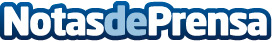 Inmocanal.tv prevé alcanzar las 18 millones de visitas el primer añoEl primer canal digital dedicado exclusivamente al mundo de la vivienda cuenta con 120 programas de entretenimiento, 19 programas informativos de productos y servicios, 12 de información y reportajes de los eventos del sector y más de 200 entrevistas con profesionales. Además, está previsto llegar pronto al millón de visitas mensuales a la plataforma, donde el usuario puede interactuar y seleccionar la programación que prefieraDatos de contacto:SHOWING THE WAY SL.667656269Nota de prensa publicada en: https://www.notasdeprensa.es/inmocanal-tv-preve-alcanzar-las-18-millones-de Categorias: Nacional Inmobiliaria Comunicación Televisión y Radio Entretenimiento E-Commerce Construcción y Materiales http://www.notasdeprensa.es